Dear Sir/Madam/ Full name of the donor,We at (your Church name) feel grateful and humbled on receiving the generous amount of (donation received) from your end. Your contribution shall be used towards the renovation of the Church building (or any program).We assure you that all genuine receipts will be provided of the expenses for this cause. Your contribution is much appreciated and has been amongst the top donations received by the church till date.Thanking you once again for your support and your generous contribution towards our Church.Yours in Christ,(Your name)(your designation)(your contact number)(your email id)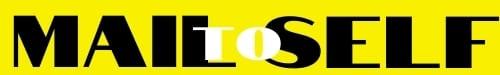 